 URRICULUM    LARISH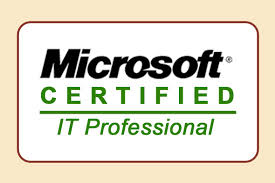 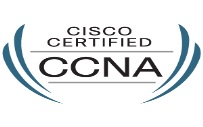 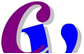 LARISH.270081@2freemail.com  CAREER OBJECTIVETo succeed in an environment of growth and excellence and earn a job with an exciting, innovative and ambitious company that offers room for progression.SUMMARYTotal 3+ years’ Experience in Technical Support and System/Network AdministrationProven Network Professional experience with five years of experience in Installing, Configuring and Supporting Routers Firewalls and SwitchesProfessional experience with five years of experience in Installing, Configuring and Supporting Microsoft® Windows 2012/2008/2003 Active Directory Domain.Successful in meeting new technical challenges and finding solutions to meet the needs of the customers in time.SKILL SETS> Good troubleshooting skills in both Networking and Windows Operating Systems.> Configuration & Monitoring of Fort iGATE UTM Firewall.> Familiar with configuration and Monitoring of Cisco Catalyst Switches such as 6501and 2950> Knowledge of VLAN Technology, IP sub netting, RIP, EIGRP, OSPF etc.> Sound knowledge in TCP/IP networking and VPNs.> Sound knowledge and Hands-on experience in Wireless Networking.> Installation and configuration of Access points.> Sound Knowledge in network management and Monitoring.> Installing, configuring, administering and troubleshooting windows 2012, 2008and 2003 Domain.>Hands on experience in ADS, DNS, DHCP, WSUS and GROUP  configurations and ADS  BACKUP,  Migration, clustering, fileserver, WSUS, print server, WDS etc.> Implementation and Management of Windows Software Update Services> Installation and configuration of Version control software Like Visual SVN Server.> Design, implementation, and maintenance of Microsoft Windows Network Systems.> Experience in Microsoft office 365 exchange web Administration.> Manageable Knowledge in Virtualization technologies like VMware and Hyper-V.> Familiar with Installation and troubleshooting of HP and Dell servers.> Knowledge and experience in configuring different RAID Technology.> Installation and configuration of Printers> Sound Knowledge in Netapp FAS 5100 StorageEmployment Details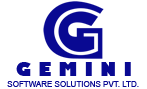 Company Name : KANOO GROUP(Gemini Software Solutions Pvt. Ltd, Techno parkTrivandrum, Kerala, India) (Pay Roll of San soft Technologies)     Position	:	Network Engineer     Duration	:	2015 October to 2016 January Configuring, maintaining & securing cisco devices Possess keen interest in the areas of administering and Security of Systems and Network Resources, Network troubleshooting in TCP/IP networksMonitor System Performance for newly built servers and tune systems for optimal productionPerform system hardware and software inventories of production serversMaintained and document all incoming tickets and resolve within SLAL1 Nettapp Storage SupportAsset management.Vendor management.LAN /WAN AdministrationVLAN creation & port managementConfigure and troubleshoot Cisco network devices.Fortigate UTM Firewall ImplementationExperience on HyperV administrationWorked on Anti-virus tools : Trend Micro Office scan 11 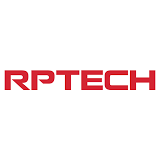 Company Name : RP GROUP(RP Techsoft International  Pvt. Ltd, Techno parkTrivandrum, Kerala, India)      Position	:	Infrastructure Associate     Duration	:	2013 October to 2015 OctoberResponsibilities:Installation and configuration of Windows Server machine (2003, 2008 and 2012).Installation and configuration of Windows Server Active Directory.Network Administration & Monitoring.Investigating, diagnosing and resolve all network problems.Administering Fortinet Firewall and to make necessary configuration changes in Firewall according to organization requirement.Coordinate with ISP vendors upon Connection problems.Administering of Layer3 and Layer2 switches in network.Installation, Deployment and maintenance of Wireless access points and Wireless networks.Installation and configuration of Client Operating SystemInstallation of Office software and Trend Micro Office scan 11 antivirus software.Installation and configuration of company mail account through outlook and Mozilla Thunderbird.Restrict system/User accounts based on the department for which the workstation is being setup for.Install and configure developer workstations with MSSQL, visual studio etc.Coordinate with developers in installing and deploying software to production systems.Configuration of VPN, LAN, DHCP and DNS.Installation and configuration of Network PrinterInstallation and configuration and administration of Subversion sever.Take periodic backup of servers using Windows Backup.Configure and monitor windows update and other software updates.Asset management and vendor management.Configured and administered office software’s and Internet toolsInstalled and configured IP Messenger for communication and file transfer inside LAN.Troubleshooting Desktop and Laptop HardwareMaintain an inventory of all network devices and licenses.Draft and maintain LAN/WAN documentation and processes.Installation of SAP GUI software Company Name : Bismi Constructions,Trivandrum, Kerala, India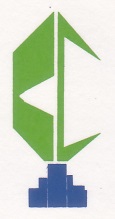      Position	:	Network Support Engineer     Duration	:	2012 June to 2013 OctoberResponsibilities include:Configuring, maintaining & office IT infrastructureConfiguring and maintaining Cisco network devicesWindows server 2008 administration Desktop support for end users.Configure and manage email client software.Office 365 Web Exchange AdministrationMS Office installation and configurations.SKILLS PROFILEGeneral SkillsReport writing skillCommunication skillCustomer service skillControl and co-ordination skillSystem audit loggingAccess controlMonitoring of system activityEDUCATIONAL QUALIFICATIONB Tech in Information Technology (2008-2012) from Marian Engineering College Trivandrum under Kerala University, Kerala, India.                Percentage: - 61%Plus Two in Biology Science (2006-2008) from St. John’s  HSS Nalanchira, Trivandrum.Percentage:- 86%SSLC (2006) from Lourdes Mount HSS ,Vattappara,Trivandrum.Percentage:-81%Certifications:Cisco Certified Network Associate(CCNP (Routing)Microsoft MCITP Certified (NetworkAD,DNS, DHCP & TCP/IP protocol, Cisco switches(6500, 3500 series)& routers(2900 series),VLAN, Intervlan, VTP etc.Operating Systems    Microsoft Windows XP/Vista/7/8,10, Microsoft Windows server 2003/2008/2012, Migration, clustering, fileserver, WSUS, print server, WDS etc.VirtualizationMicrosoft  Hyper-V,VM wareSecurityFort iGATE UTM FirewallTicketing Tool              OTRS (Open Ticket Request System) – ITIL V3ExchangeMicrosoft Office365 Web AdministrationStorageNettapp L1 support